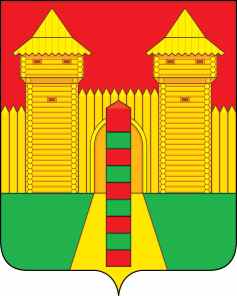 АДМИНИСТРАЦИЯ  МУНИЦИПАЛЬНОГО  ОБРАЗОВАНИЯ «ШУМЯЧСКИЙ  РАЙОН» СМОЛЕНСКОЙ  ОБЛАСТИР А С П О Р Я Ж Е Н И Еот 07.08.2023г.  № 202-р        п. ШумячиВ соответствии с письмом Министра просвещения Российской Федерации Кравцова С.С. от 03.07.2023 № СК-158/14-дсп, в целях обеспечения готовности педагогических работников и иных работников образовательных организаций, а также лиц, осуществляющих охрану образовательных организаций (далее – сотрудники охраны), к действиям при совершении (угрозе совершения) преступлений террористической направленности, для подготовки и проведения всероссийского учения по отработке комплексного сценария «Действия работников образовательных организаций и сотрудников охраны при вооруженном нападении на объект (территорию) образовательной организации и обнаружении после нейтрализации нарушителя (группы нарушителей) размещенного в здании или на территории образовательной организации взрывного устройства», предусматривающего эвакуацию с объектов (территории) образовательных организаций (далее – Учение): 	Создать оперативный штаб по подготовке и проведению Учения в составе:Глава муниципального образования«Шумячский район» Смоленской области                                     А.Н. ВасильевО создании оперативного штаба по подготовке и проведению всероссийского ученияЕлисеенко Николай Михайлович- заместитель Главы муниципального образования «Шумячский район» Смоленской области, председатель штаба;Кулешова Ирина Григорьевна- начальник Отдела по образованию Администрации муниципального образования «Шумячский район» Смоленской области, заместитель председателя штаба;Винидиктова Татьяна Васильевна- менеджер Отдела по образованию Администрации муниципального образования «Шумячский район» Смоленской области, секретарь штабаЧлены штаба:Члены штаба:Семенова Татьяна Георгиевна- начальник Отдела по культуре и спорту Администрации муниципального образования «Шумячский район» Смоленской областиЖуркович Алексей Викторович- главный специалист Сектора по делам гражданской обороны и чрезвычайным ситуациям Администрации муниципального образования «Шумячский район» Смоленской областиРыжиков Александр Александрович- Врио начальника Пункта полиции по Шумячскому району (по согласованию)Гавриков Николай Николаевич- начальник 51 ПСЧ отряда ФПС ГПС Главного управления МЧС России по Смоленской области (по согласованию)Ерохова Наталья Ивановна- директор МБОУ "Краснооктябрьская СШ"Магон Ирина Викторовна- директор МБОУ Надейковичская СШ имени И.П. ГоманковаФадеева Елена Александровна- директор МБОУ "Первомайская СШ"Слободчиков Виталий Леонидович- директор МБОУ "Руссковская СШ"Кухаренкова Ирина Николаевна- директор МБОУ "Шумячская СШ им. В.Ф. Алешина"Стефаненко Лариса Васильевна- директор МБОУ "Балахоновская ОШ"Афонина Елена Леонидовна- и.о. директора МБОУ "Криволесская ОШ"Филимонова Светлана Леонидовна- и.о. заведующего МБДОУ «Хрусталик»Петрушина Любовь Николаевна- заведующий МБДОУ «Родничок»Ковалева Виктория Викторовна- заведующий МБДОУ ЦРР «Колокольчик» п.ШумячиБаенкова Галина Митрофановна- заведующий МБДОУ «Шумячский ЦРР- детский сад «Солнышко»Прудникова Валентина Григорьевна- директор Шумячского ДДТДонченко Алла Михайловна- директор СОГБОУ «Шумячская санаторная школа-интернат»Крупенькова Елена Александровна- директор МБУДО «Шумячская ДШИ»